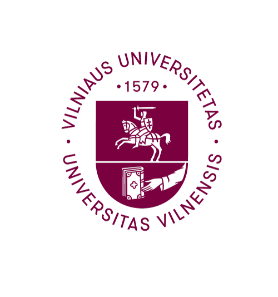 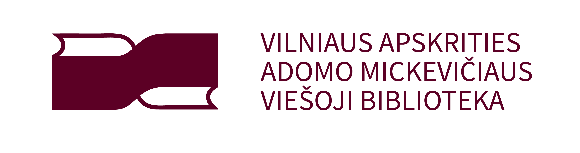 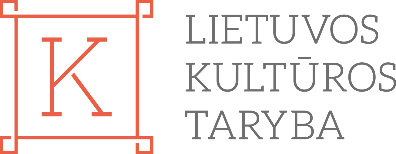 Tekstai lengvai suprantama kalbaMokymai2023-04-04Mokymų lektorė – dr. Justina Bružaitė-Liseckienė, Vilniaus universiteto dėstytoja ir mokslininkė, „Teksto lengvai suprantama kalba rengimo gairių“ bendraautorė. Lektorės el. pašto adresas – justina.bruzaite-liseckiene@flf.vu.lt4 akad. val.Mokymų programa9.00–10.00Tekstų lengvai suprantama kalba principai.10.00–10.15Tekstų lengvai suprantama kalba iliustracijos. 10.15–10.30Tekstų lengvai suprantama kalba lygiai. 10.30–10.45Pertrauka. 10.45–11.00Tekstų lengvai suprantama kalba išbandymas ir ženklinimas.11.00–11.15Praktinė užduotis I: pavyzdžių aptarimas. 11.00–12.15Praktinė užduotis II: teksto lengvai suprantama kalba rengimas.